Curriculum Mapping – Health EducationCurriculum Map GridPart I: Number of lessons in Health - How many health lessons are taught at each grade level.Part II: Identify Health Topics You TeachUse an (X) to mark all areas of the graph below to indicate the health topics you implement (left column for each grade level – yellow column).Put an (O) to mark all areas you would like to add to address the gaps in your curriculum (Left column for each grade level – yellow column).List the number of lessons for each topic area in the graph below l (right column for each grade level – white column).Part III: What Health Literacy Skills do you Teach?  Directions: Put a “Y” to indicate the health-literacy skills you teach in each grade level.Part IV: Curriculum Mapping - The Health Education Core Concepts and Health-Literacy Skill OutcomesScope and SequenceHealth EducationGrade Level(s):Choose the Health Topic: Choose Core Concepts Outcomes:Choose Health Literacy Skills & Outcomes (List Health Literacy Skill for Each Outcome – Be Realistic):Scope & Sequence of Core Concepts and Skill Outcomes – Sequencing Numbers 4 and Lesson ALesson BLesson CLesson DAssessment: How do we know whether this student was successful?Grade LevelsK123456789101112Number of LessonsTopicsKK112233445566778899101011111212Alcohol and Other DrugsTobaccoHealthy Rel/Sexual HealthHealthy EatingPhysical ActivityViolenceSafetyMental HealthPersonal HealthHealth Literacy SkillsK123456789101112Analyzing Influences (INF)Accessing Information (AI)Interpersonal Communication (IC) Decision-Making (DM) Goal-Setting (GS) Self-Management (SM) Advocacy (AV) 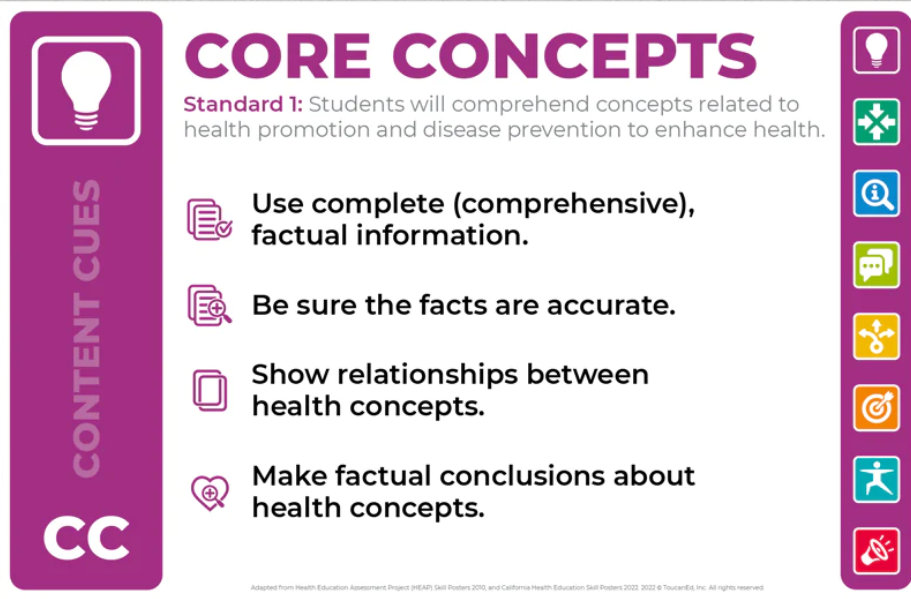 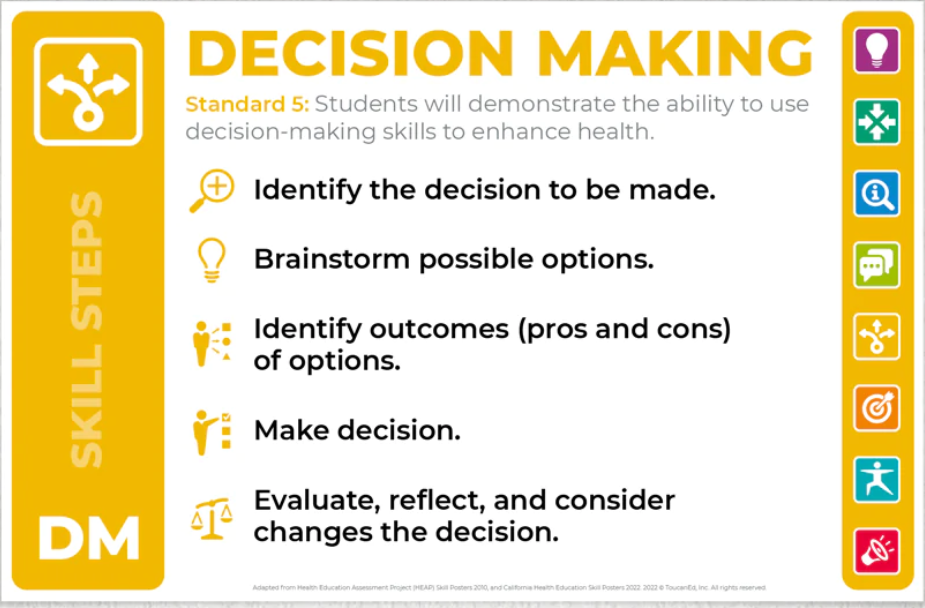 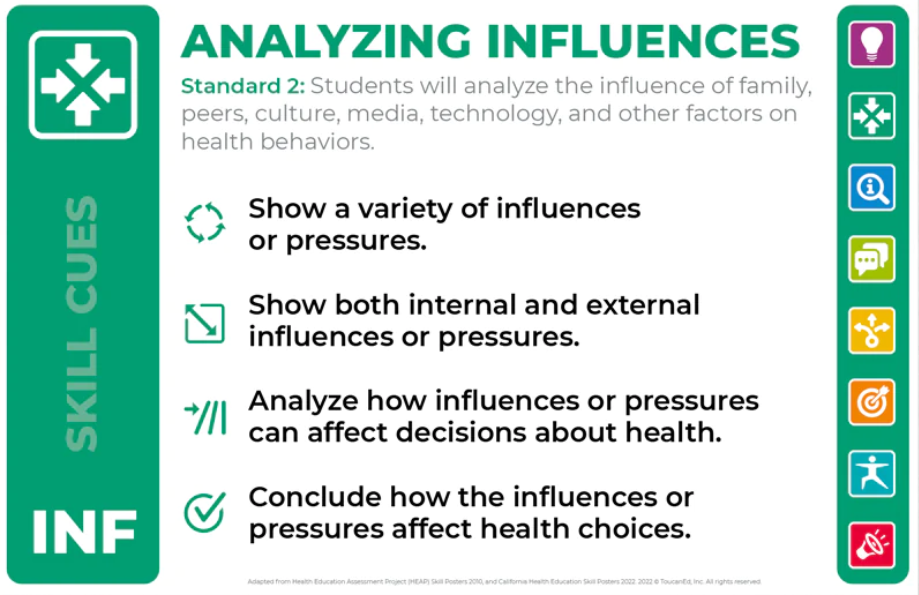 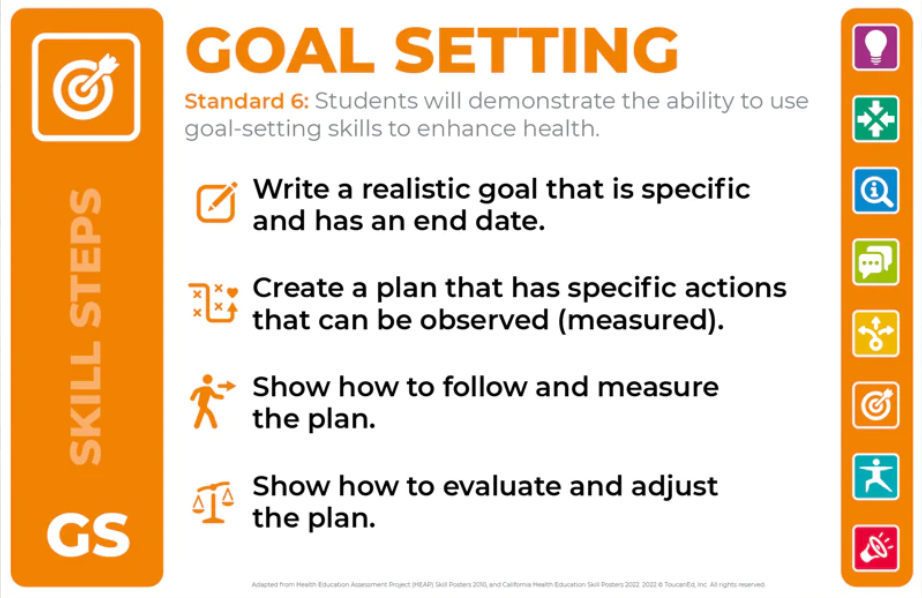 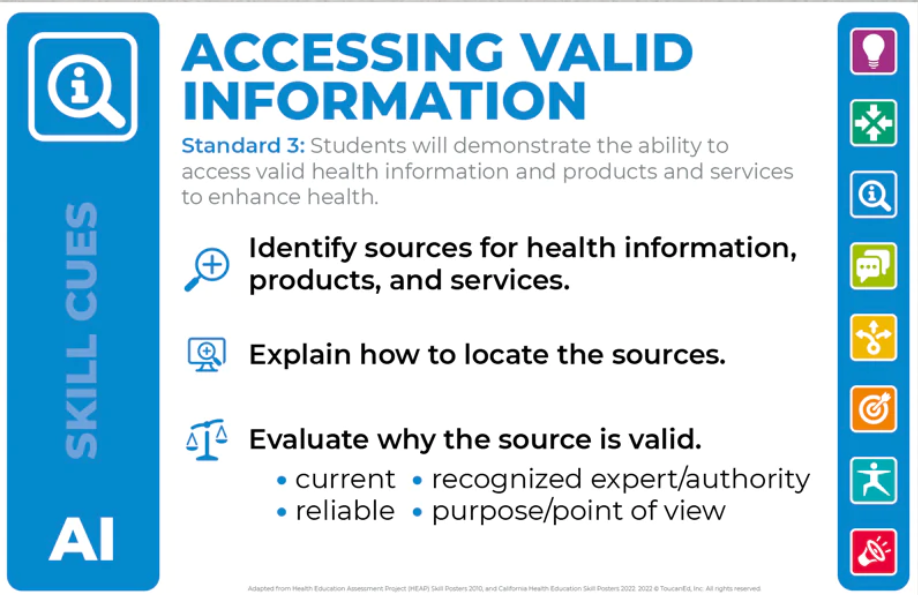 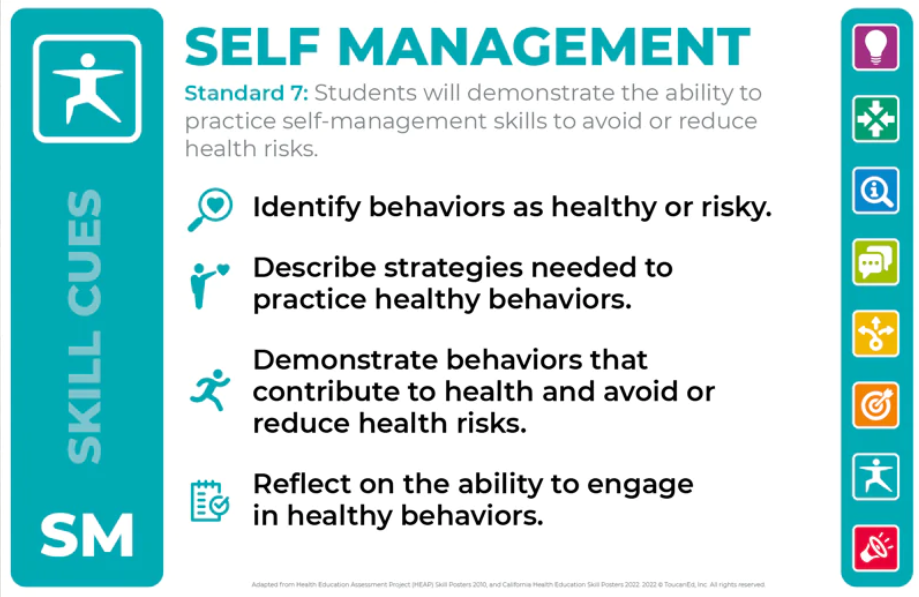 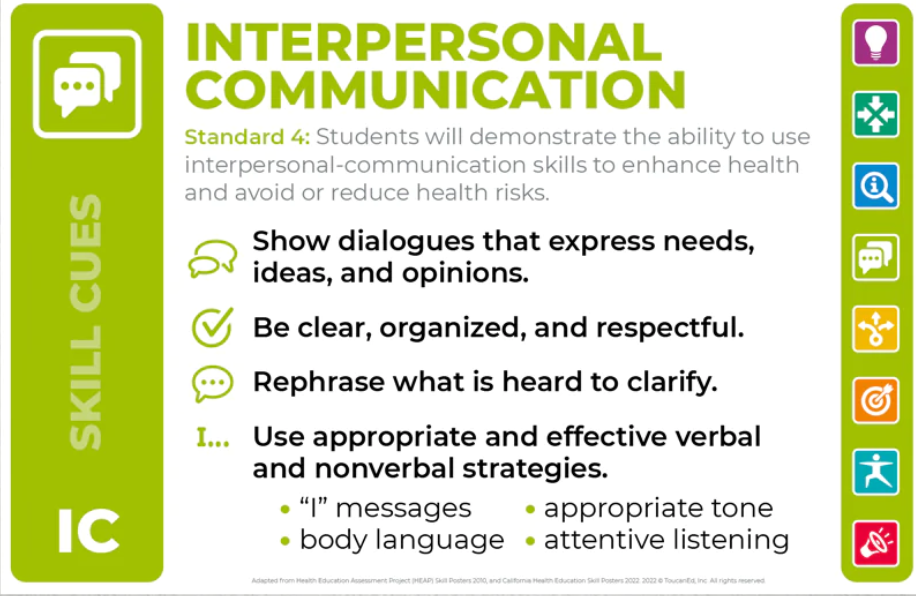 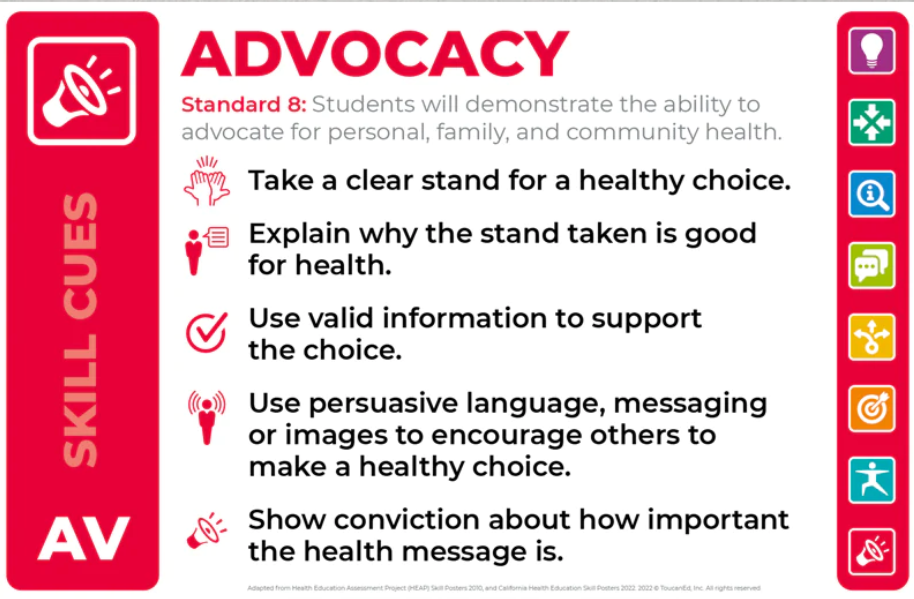 Core Concept Outcomes (Dark Purple Box #1)Health Literacy Skill (Light Blue Boxes #2-#8)Health Literacy Skill OutcomesCore Concept Outcomes (Dark Purple Box #1)Health Literacy Skill OutcomesCore Concept Outcomes (Dark Purple Box #1)Health Literacy Skill OutcomesCore Concept Outcomes (Dark Purple Box #1)Health Literacy Skill OutcomesCore Concept Outcomes (Dark Purple Box #1)Health Literacy Skill OutcomesFormative:Summative: